Dzień dobry,                                                                                             16.04. 2020r.Temat kompleksowy: NASZA PLANETA ZIEMIATemat dnia: KOLOROWY ŚWIATZAD. 1Proszę wygodnie usiąść i porozmawiać z dzieckiem o świecie. Jak jest świat wokół niego? Jakich kolorów jest najwięcej? Jaki byłby świat w kolorach tęczy? Proszę obejrzeć z dzieckiem prezentację pt. „Jak słoneczko z chmurką tęczę wyczarowały”.            https://www.youtube.com/watch?v=8aD01XxBqawJakie kolory znajdują się na tęczy?(od góry: czerwony, pomarańczowy, żółty, zielony, niebieski, granatowy, fioletowy). Proszę powiększyć i wydrukować tęczę/ samodzielnie ołówkiem narysować na całej kartce papieru. Jeśli dziecko posiada kolorową plastelinę, to proszę zrobić po jednej maleńkiej kuleczce (kolory tęczy) i je przykleić do kolorowych kółek po lewej stronie tęczy. Resztę kółeczek wypełnia dziecko. Ćwiczy paluszki. Jeśli nie ma w domu plasteliny, to mogą być pisaki/ kredki. Opisaną pracę proszę schować do teczki.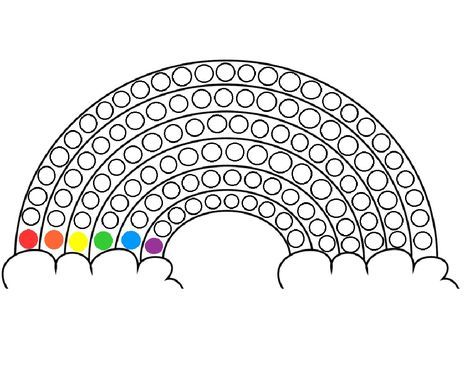 Zad. 2Proszę wykonać kolorowe wstążki z krepy/ bibuły. Pani Monika Kluza zaprasza na „Mini warsztat muzyczny- Wiosna, urodziły się motyle? Proszę jeden raz obejrzeć wideoklip, a następnie zatańczyć z dzieckiem przy tej radosnej muzyce.https://www.youtube.com/watch?v=eXTBJkvsWskzad. 3WIĘCEJ, MNIEJ, TYLE SAMO- zabawa matematycznaPolicz poszczególne zwierzątka łąkowe i narysuj tyle kresek pionowych, ile zwierzątek jest danego rodzaju. Opowiedz, których zwierzątek jest najmniej, a których jest najwięcej? Więcej jest motyli czy biedronek? Czy mrówek jest więcej niż pszczółek? Proszę poszukać inne liczmany w domu i pobawić się tak samo z dzieckiem. Proszę wydrukować/ narysować podobne obrazki, ważna jest ich ilość. Na zakończenie zadania, proszę schować kartkę do teczki.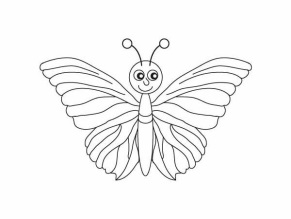 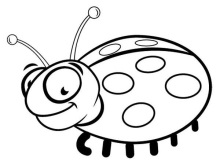 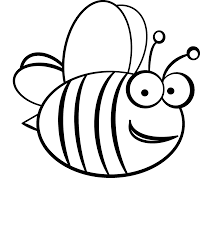 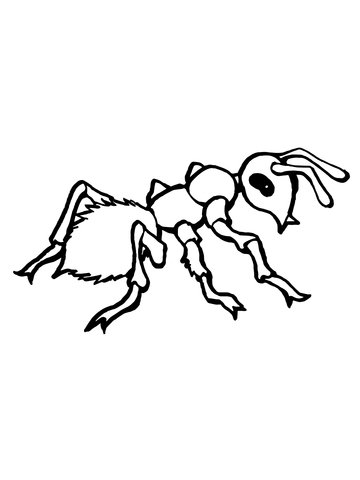 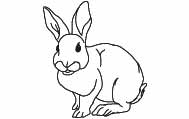 Odpowiedzi:……, ……., ………, ………, ………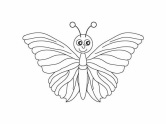 Zad. 4Proszę wygodnie usiąść  i pobawić się w masażyki. Krecik - zabawa z tekstem Joanny Myślińskiej i Iwony Mojsak (masażyk). Krecik norki kopie, - lekko drapiemy paluszkami w różnych miejscach na plecach dziecka, nie wiadomo gdzie. - lekko uciskamy paluszkami różne punkty na plecach dziecka, Może tu się schował - łaskoczemy dziecko w wybranym miejscu na plecach, – czy ktoś z was to wie? Krecik norki kopie, - lekko drapiemy paluszkami w różnych miejscach na brzuszku dziecka, nie wiadomo gdzie. - lekko uciskamy paluszkami różne punkty na brzuszku dziecka, Może tu się schował - łaskoczemy dziecko w wybranym miejscu na brzuszku, – czy ktoś z was to wie? Krecik norki kopie, - lekko drapiemy paluszkami w różnych miejscach na główce i szyjce dziecka, nie wiadomo gdzie. - lekko uciskamy paluszkami różne punkty na główce i szyjce dziecka,Może tu się schował - łaskoczemy dziecko w wybranym miejscu na główce i szyjce dziecka, – czy ktoś z was to wie?Dziękuję za zajęcia z dziećmi i  pozdrawiam,Renata Kowalska